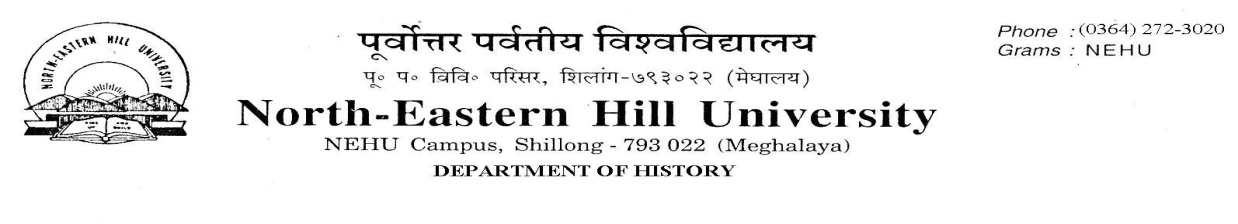 Prof. C.A. MawlongHead.No.DH/23/Admn/2020-21/                                                                                Dated 18th January, 2021.NOTICEStudents admitted to the M.A. programme in History, NEHU, Shillong (2020-21) are hereby directed to attend the Introductory Programme to be held at 11.30 A.M. on 20-01-2021. The Google Meet link will be sent to the mobile no. of every student through Whatsapp.Please see the time table attached below.Sd/-HoD, HistoryDEPARTMENT OF HISTORY, NORTH-EASTERN HILL UNIVERSITY, SHILLONG.Timetable: 1st & 3rd Semesters, 2020-21Day9.30-10.3010.45-11.4512.00-1.001.00    -        1.301.30 - 230.2.30-3.303.30-430MonOPEN-3rd SemCCR-206HIS-C-O-312:Introduction to Gender History (Faculty-Coordinator TGN)1st Sem -  LR- 1HIS-C-103: Modern Indian Society (BD)OPEN-3rd SemCCR-206HIS-C-O-311: Social Forces and Social Mobilization (Faculty –Coordinator VR)1st Sem  - LR-1HIS-C-101: Historical Methods –I (Faculty -Coordinator SNL)3rd Sem - LR-4
HIS-C-302: Religion & Society in Ancient India (AM)3rd Sem - LR-3HIS-C-303: Religion & Society in Medieval India (FAQ)3rd Sem - LR-2HIS-C-304: Indian Nationalism (BD)1st Sem - LR-1HIS-C-102: Prehistoric to Ancient Societies(CAM)   BR   EAK3rd Sem - LR-1HIS-C-301: Capitalism & Imperialism - I(FAQ)1st Sem - LR-4HIS-C-104: Economy and Society in Ancient  India (AM)1st Sem - LR-3HIS-C-105: Economy and Society in Medieval India (AKT) 1st Sem - LR-2HIS-C-106: British Expansion & Imperial Policy in India (TGN)1st Sem - LR-1HIS-C-108: Technology in the Making of Early China (VR)1st Sem -  LR-2HIS-C-112: Social Movements in the USA (ANP)1st Sem - LR-4HIS-C-109: The Rise of Islam and the Early Caliphate(MSNR3rd Sem - LR-4HIS-C-308: Political Ideas and Institutions During the Sultanate Period (MSNR)3rd Sem - LR-2HIS-C-310: History of Ideas in Modern India (SNL)3rd Sem - LR-3HIS-C-306: Ancient Indian Art and Architecture (AM)Tues-do--do--do-B-do--do--do-Wed-do--do--do-R-do--do--do-Thur-do--do-           -do-EA– do -              -do--do-Fri-do--do-           -do-   K– do -              -do--do-